ICG/PTWS HTHH Interim Procedures and PTWS Products Informational Webinar6 September 2022, 2200-2320 UTCorganized by ITIC and PTWS WG 2 Task Team on Hunga-Tonga Hunga-Ha’apai (HTHH) Volcano Tsunami Hazard Response Participant List and Webinar PhotosParticipant ListNumber of Attendees	54 persons or groups of persons	20 PTWS Member States, 1 CARIBE-EWS Member StateWebinar Photos (screenshot)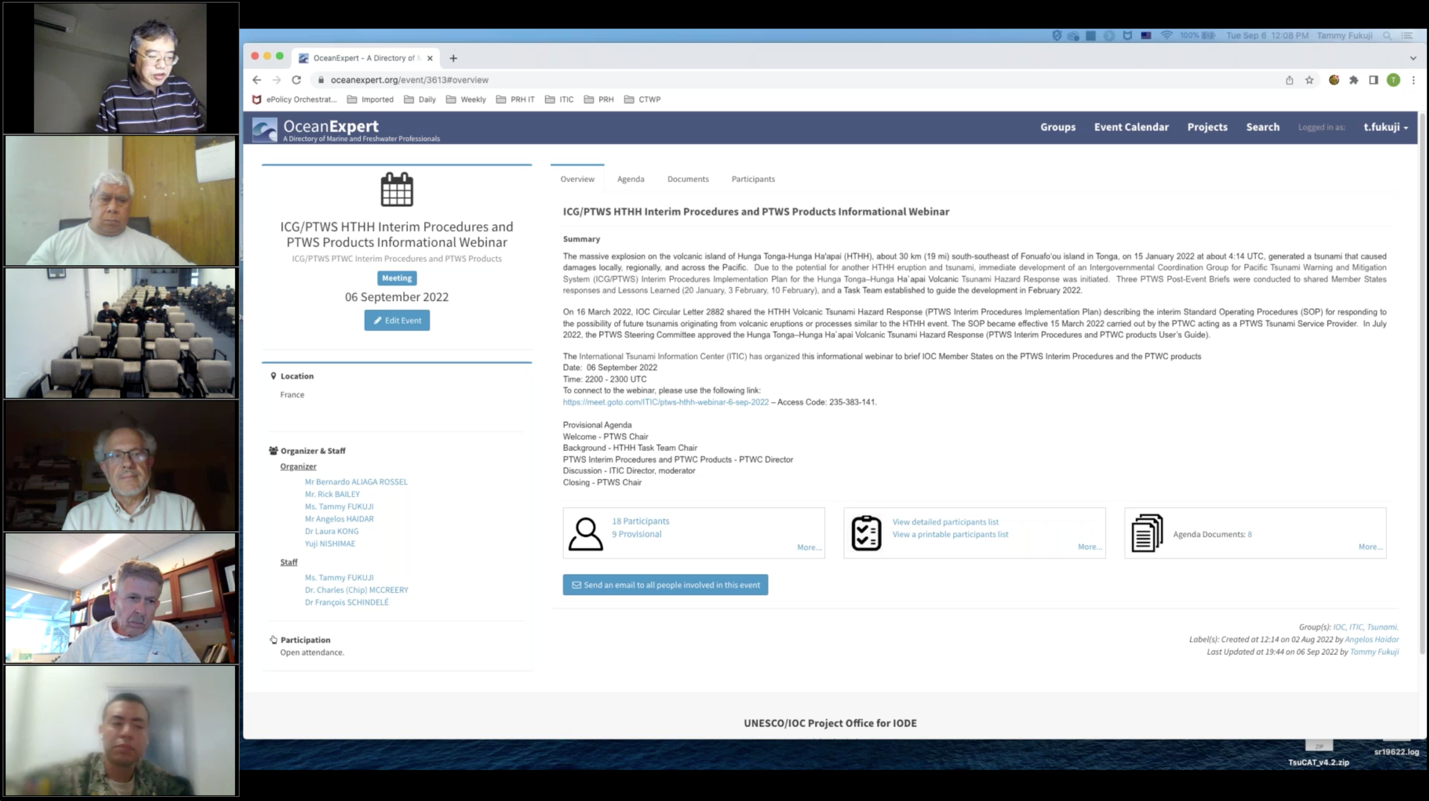 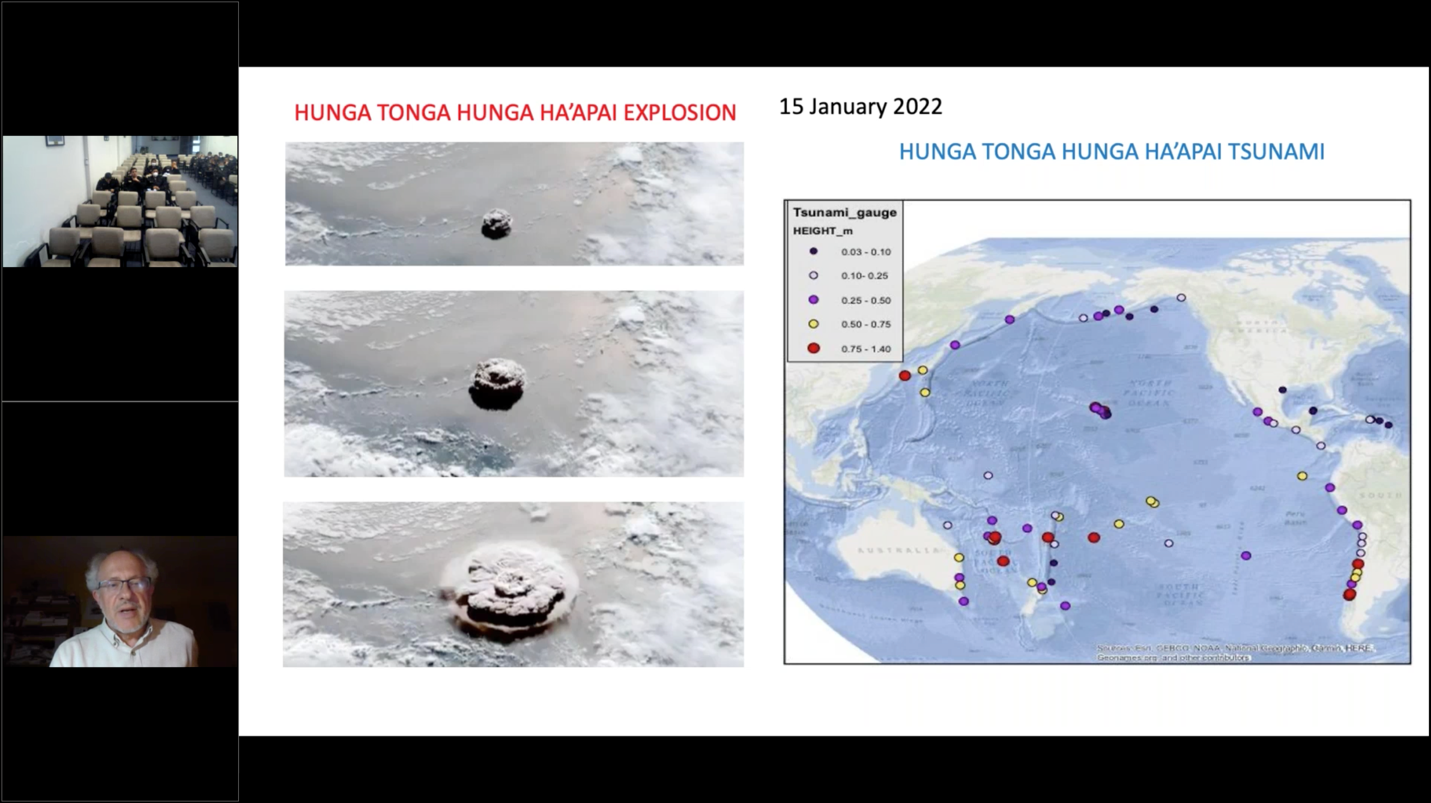 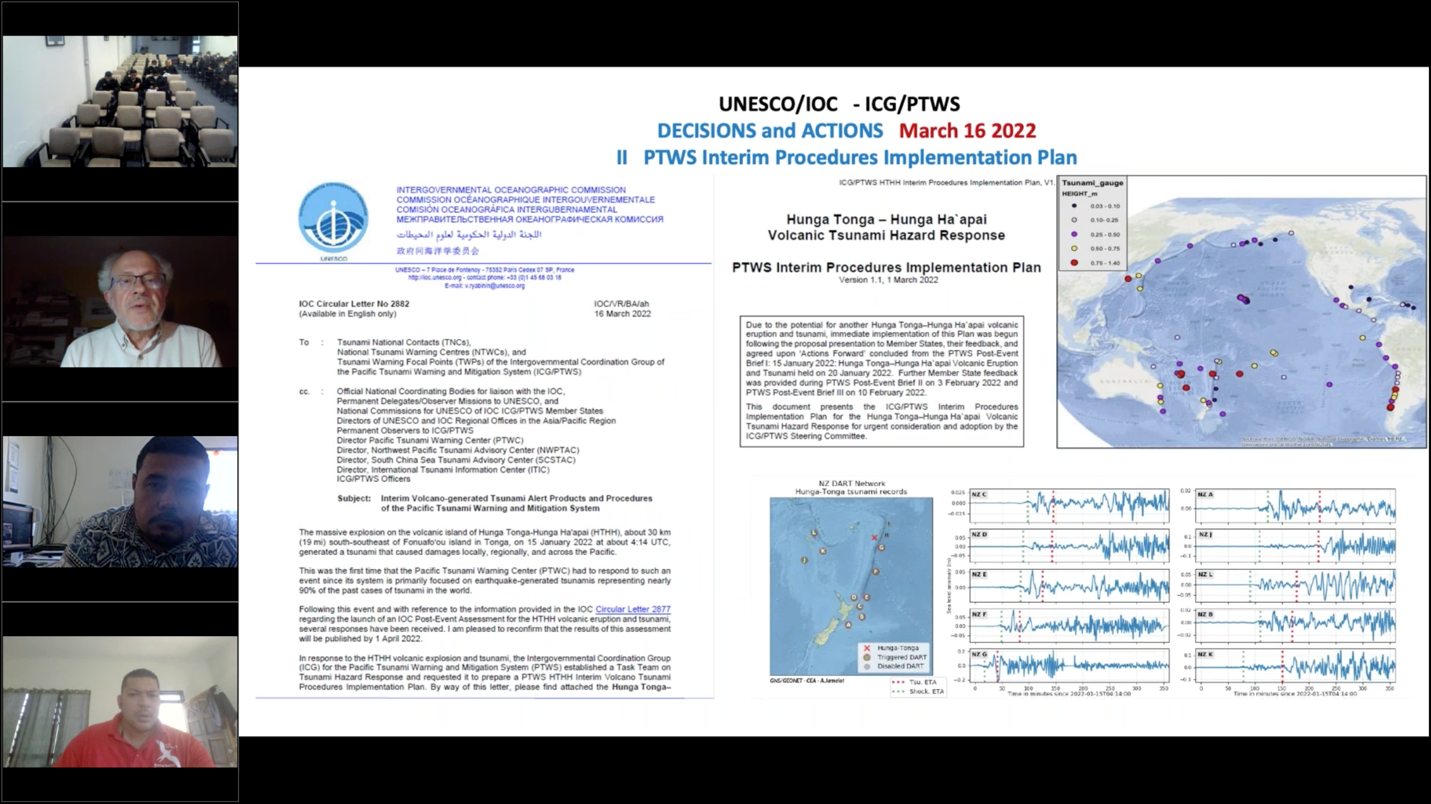 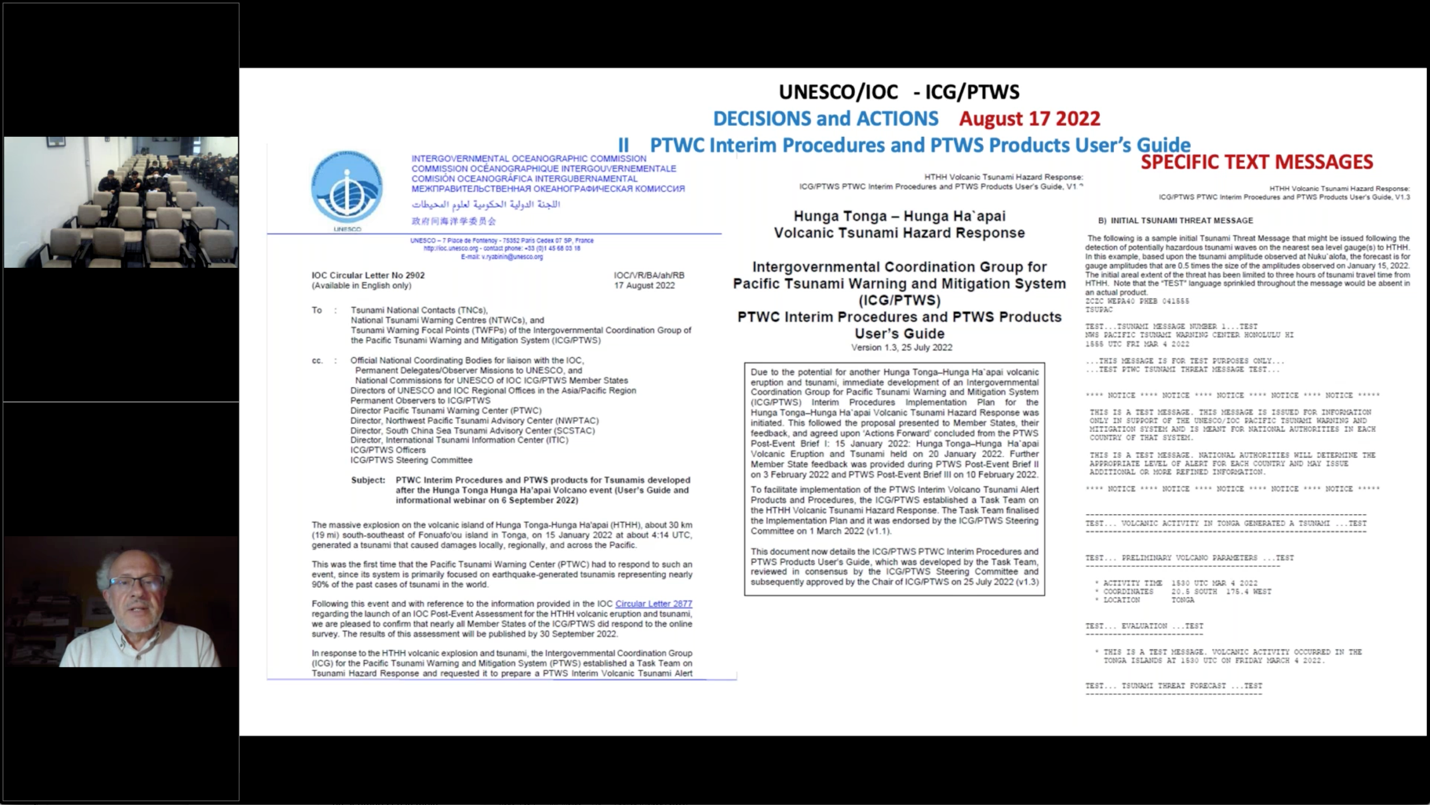 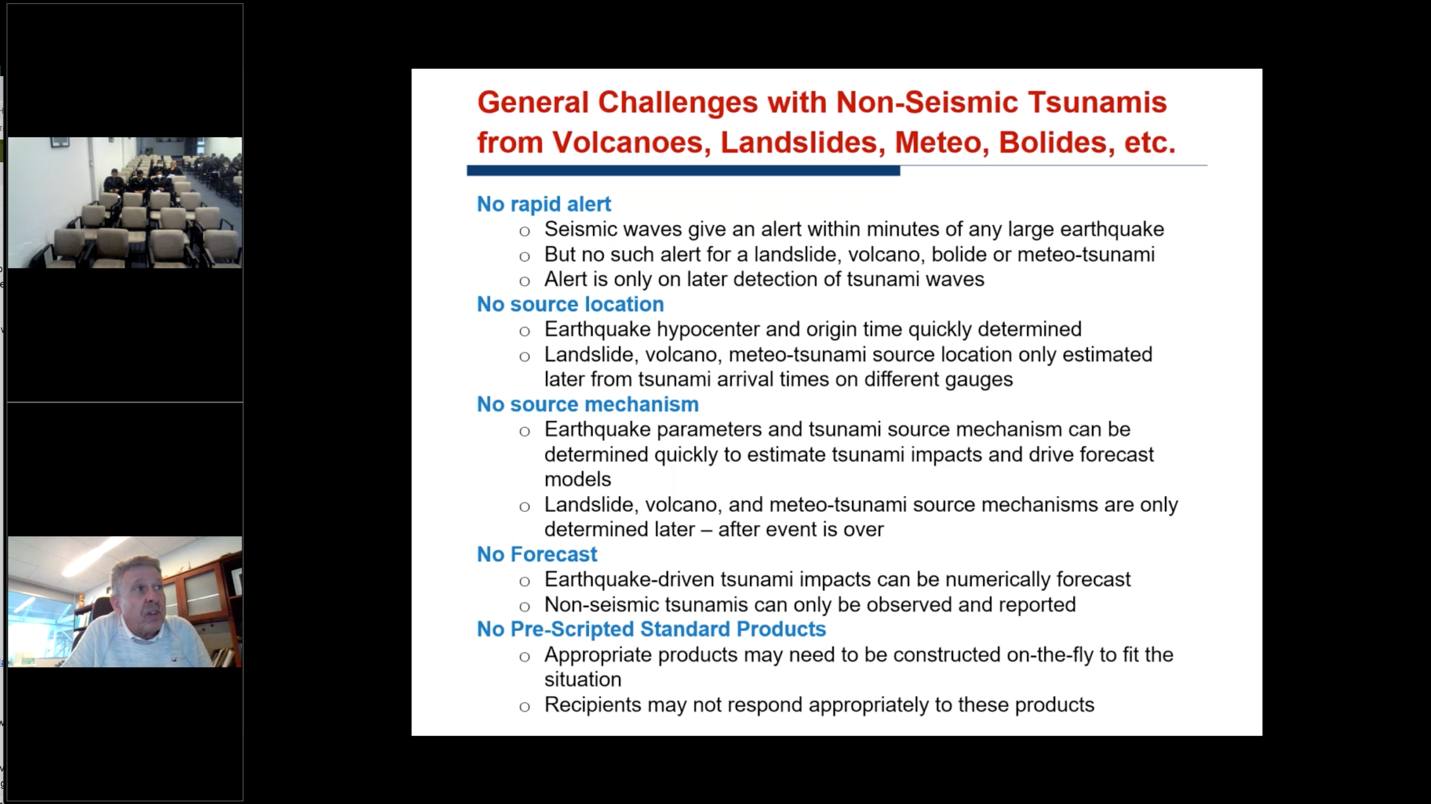 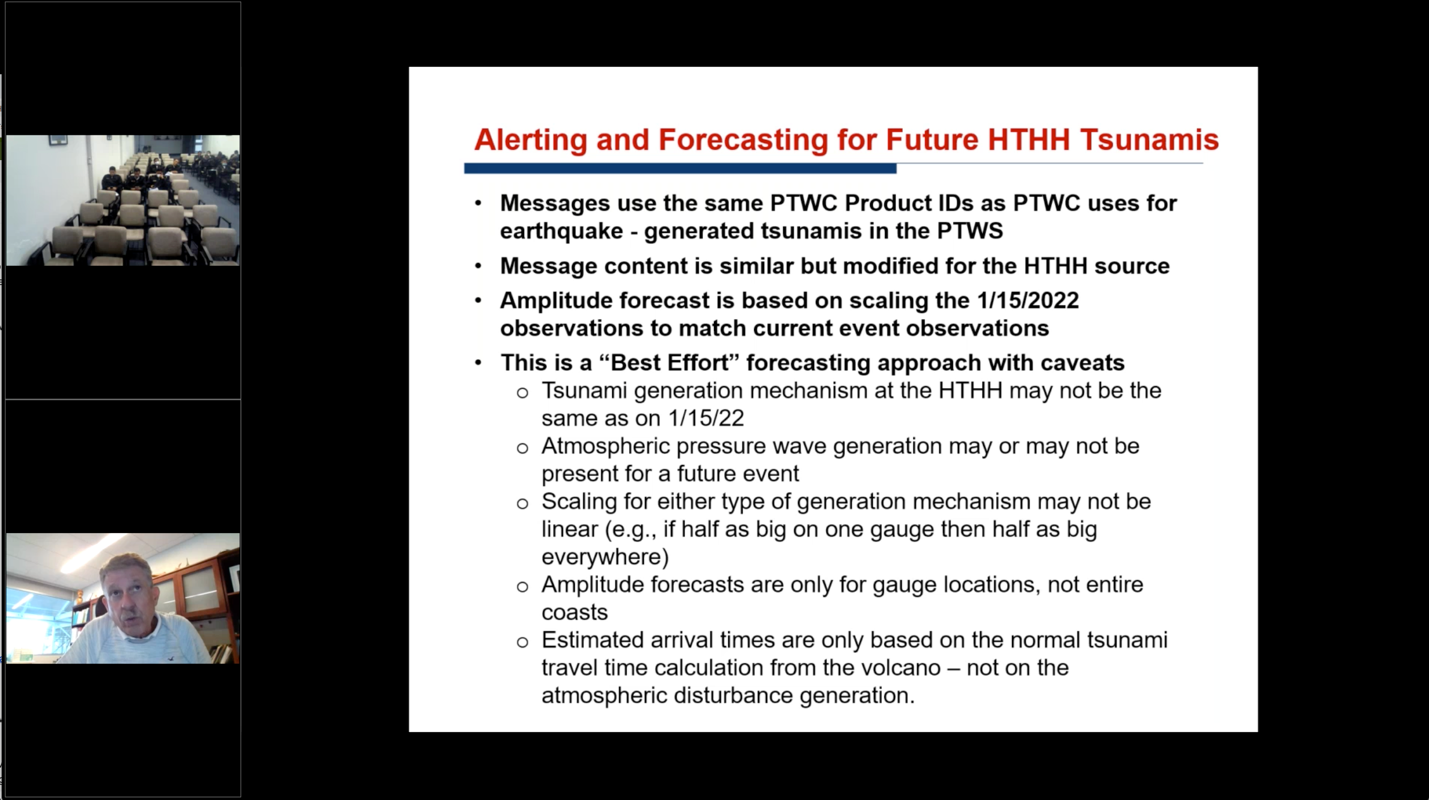 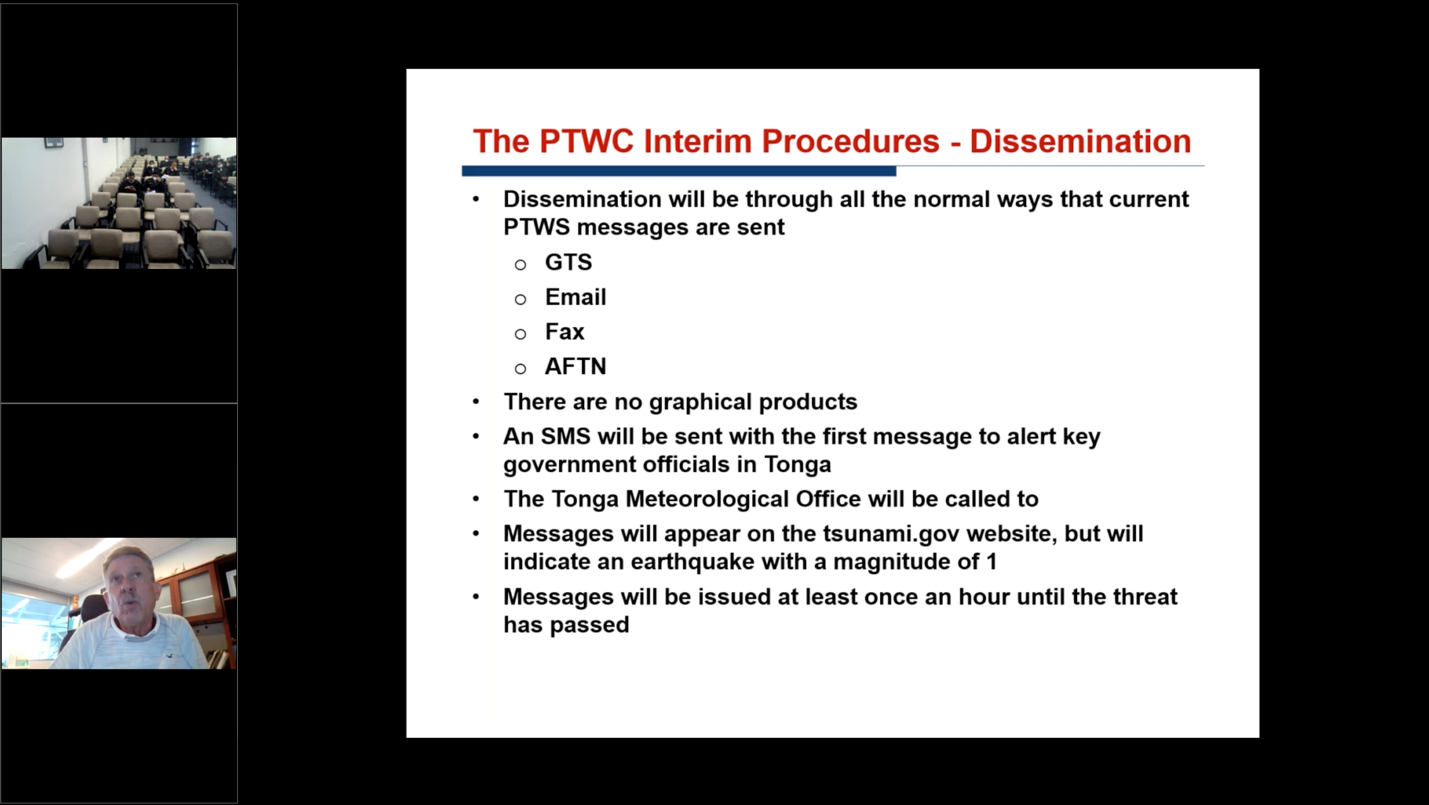 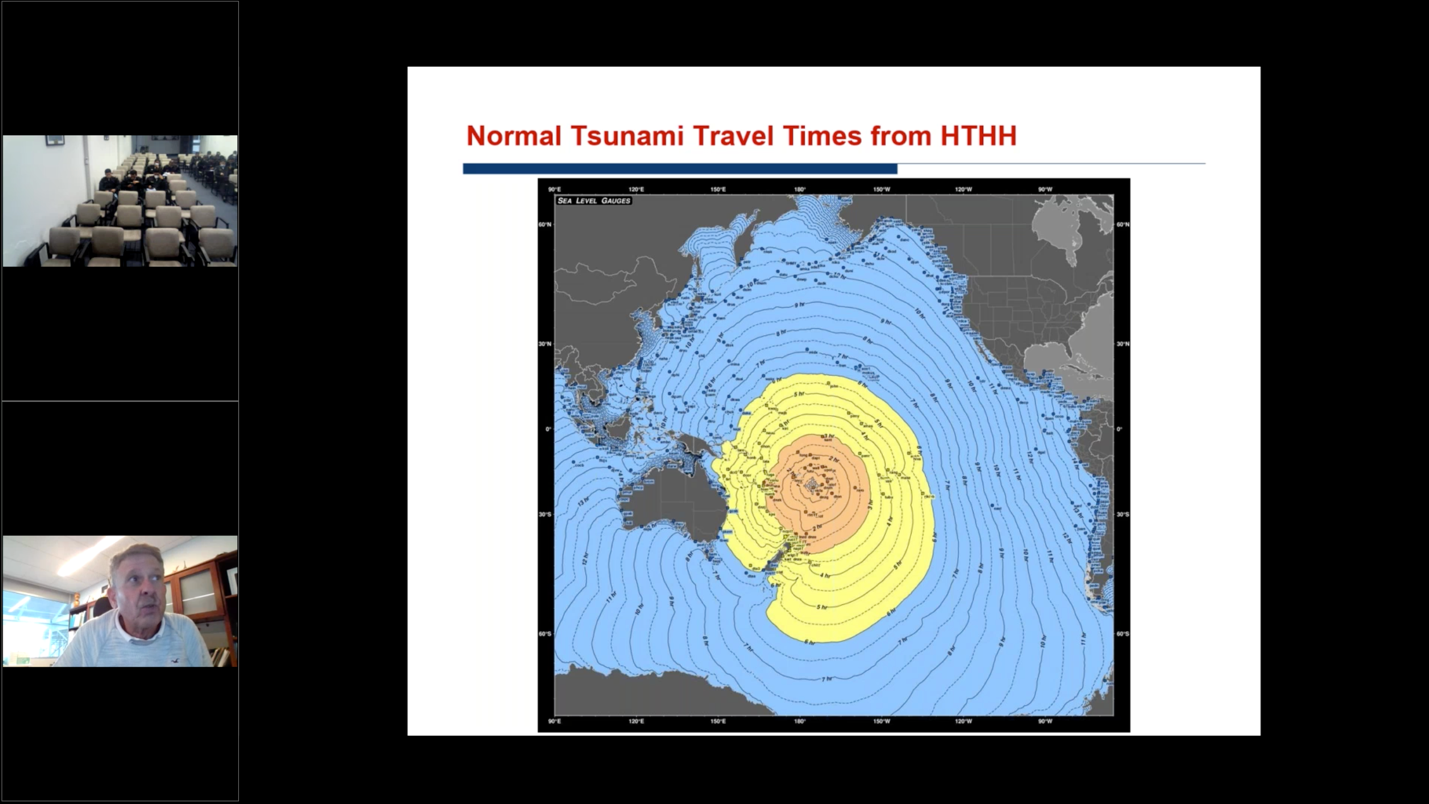 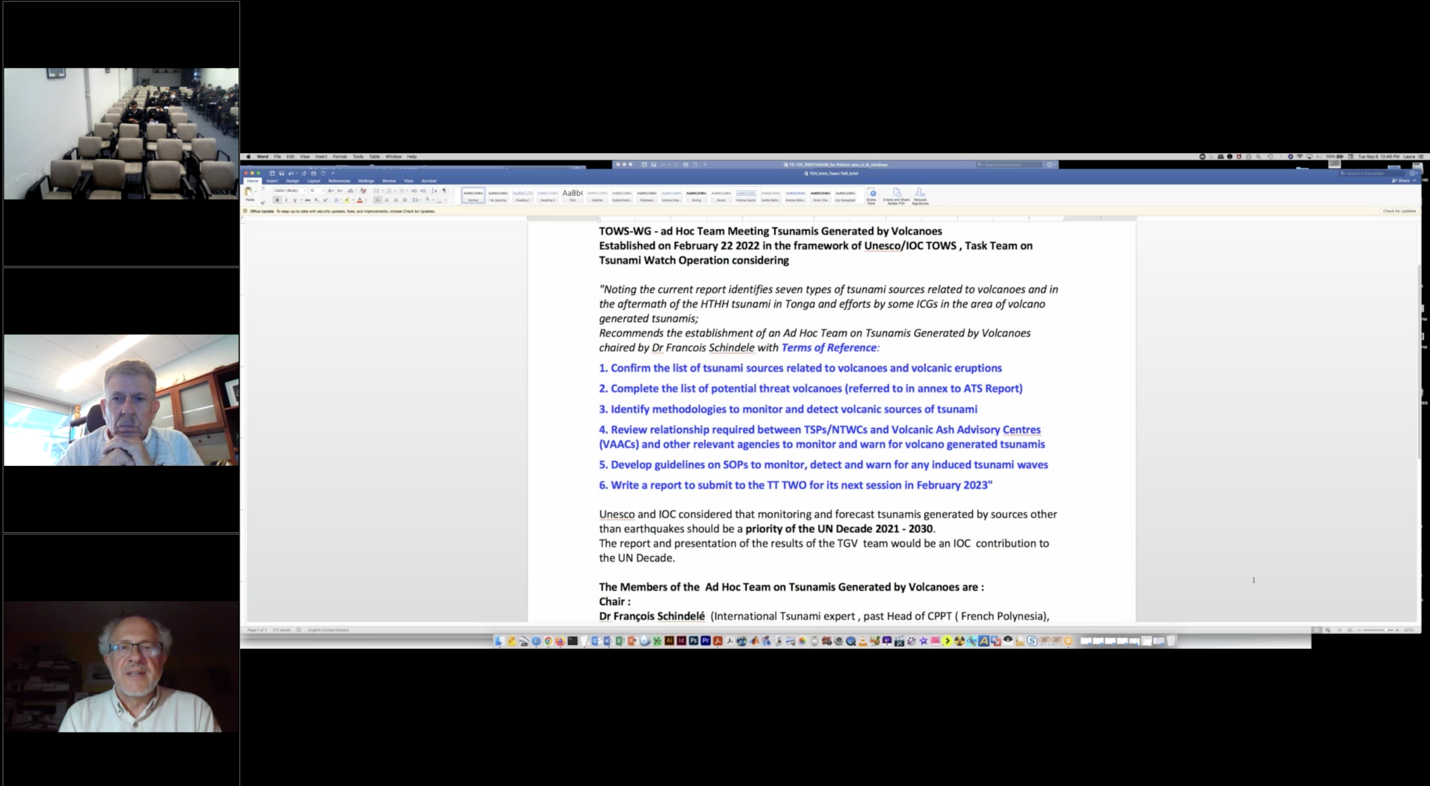 Group Photo (taken at end of webinar)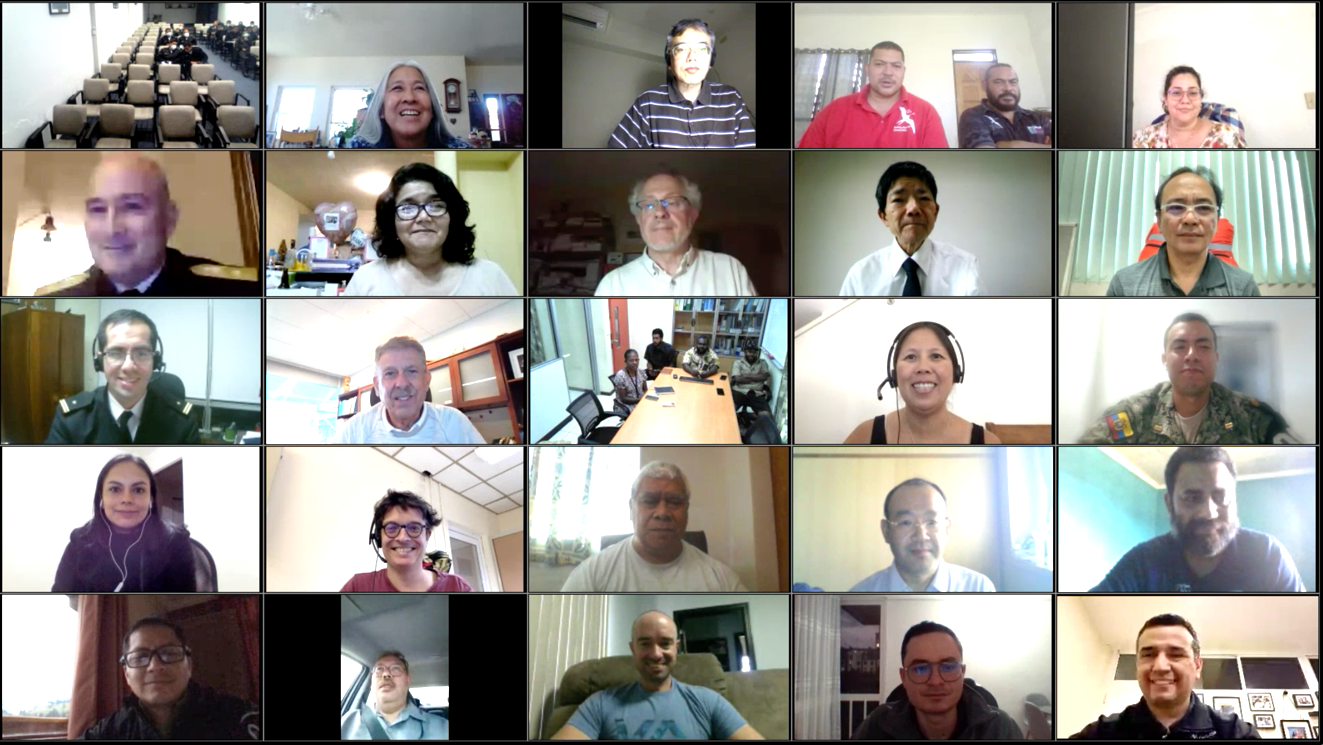 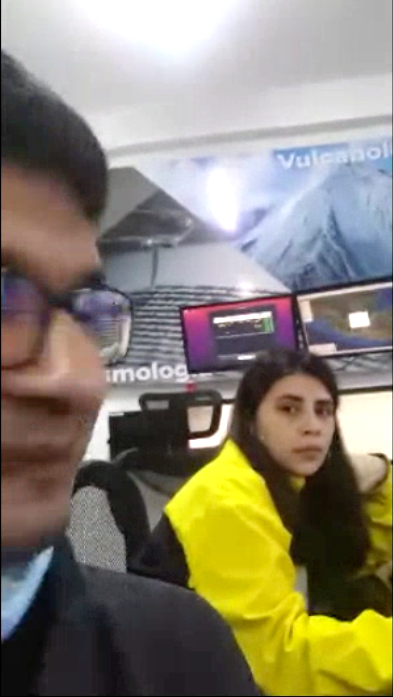 CountryNameCHILE, SHOACHILE Arturo Oxley - SHOA DirectorCarlos Zúñiga - ChileJorge Matus (SHOA - Chile)CHINA, HONG KONG OBSERVATORYQueeie Lam [Kwai Chung]CHINA, NMEFCZhiguo XU - ChinaCOLOMBIA, DIMARCOLOMBIA - Carlos BuriticaMary Rengifo B. (COLOMBI-DIMAR)COLOMBIAWilliam Chaparro [Bogotá]COOK ISLANDS, MET SVCArona Ngari - Cook IslandsECUADOR, INOCARadmin [Guayaquil]Diana Salazar [Guayaquil]INOCAR-ECUADOR TNFG LINTHON MICHAELPatricia ArreagaECUADORFreddy Yandún Mariana Quispillo [Quito]EL SALVADOR, MARNEl Salvador_MARN_Shigeo MORI [Tokyo]FIJI, MRDRaymond Mohammed (Fiji)Katarina RayawaFRANCE, CENALTFrançois SCHINDELE FRANCE, FRENCH POLYNESIA, CPPTFrench-Polynesia - Anthony Jamelot (CPPT)Olivier HYVERNAUDGUATEMALA, INSIVUMEHLuis ArriolaGUATEMALAJose Tojil [Guatemala City (Zona Diez)]JAPAN, JMANishimae JapanYutaro Taira, JMA [Shinjuku]MALAYSIA, MET DEPTMET MalaysiaZaidi Bin Zainal AbidinMEXICO, CAT-SEMARCAT MéxicoCAT-Alterno MxNEW ZEALAND, GNSJen Andrews (GNS) [Lower Hutt (Avalon)]ShengLin LinPERU, DIHIDRONAVAUDITORIO [Lima]Carol Estrada DIHIDRONAV_Perú [Carmen De La Legua Reynoso]PERÚ - A. de F. GrandaPERUAnónimo [La Victoria (Santa Catalina)]MUNOZ VALQUI HENRY ALBERTO [Lima]PHILIPPINES, PHIVOLCSPHIVOLCSSINGAPORE, MET SVCLesley [Singapore]SOUTH KOREA, KMAeq_mon10 [Yongsan-dong (Hangang-daero)]Hye Won LEE(KMA)KMAYou Seol-HanTONGA, MET SVCLaitia Fifita, ‘Ofa Fa’anunu Gary Vite / Tonga MetTRINIDAD & TOBAGOCarol Subrath-Ali USA, GUAM, WFOLandon AydlettVANUATU, VMGDConference User [VMGD]rv [VMGD], Dan TariPTWCcmccreeryITICLaura KongChrista Von Hillebrandt-AndradeCarolina Hincapie-CardenasTammy FukujiIOC, SUVAJiuta Korovulavula-IOC